Montage « Détecteur de fièvre »Fiche outilsOrganigramme :Un organigramme est une forme de représentation d’un algorithme utilisant des cadres reliés entre eux par des flèches et réalisant des fonctions particulières :Il peut être utile d’en fabriquer un pour la planification du montageReprésentations des schémas électriquesLe logiciel Fritzing permet de faire des schémas électriques normalisés (onglet vue schématique) ou des schémas réalistes (onglet « Platine d’essai).La liste des composants se trouve dans la fenêtre de droite. La carte ArduinoTM y figure aussi.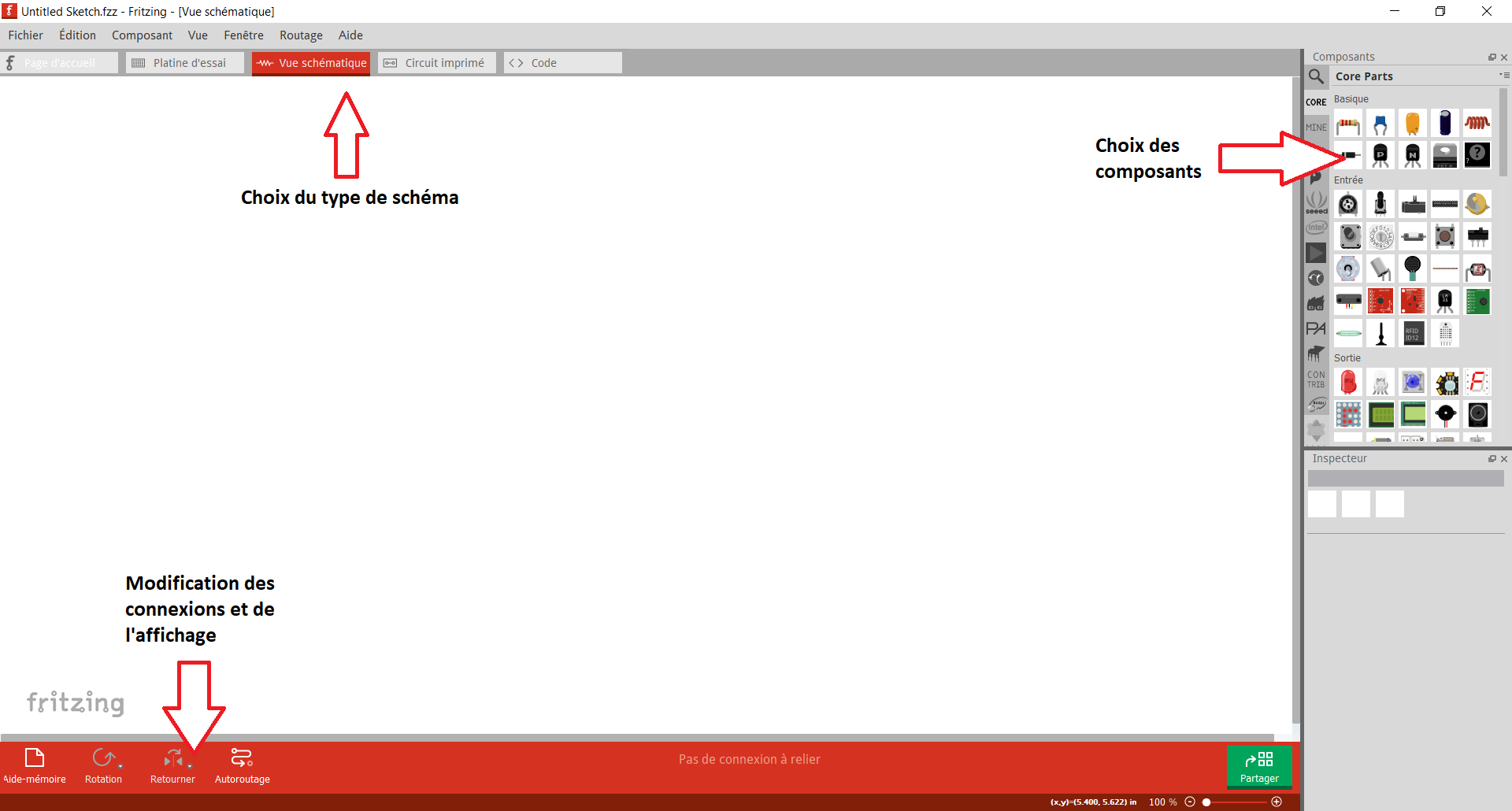 Instructions informatiques de référenceGénéralitésLes lignes doivent se terminer par le caractère « ; »Il est possible de mettre du commentaire qui ne sera pas pris en compte en plaçant « // » en début de ligneUn bloc d’instructions se place entre accolades {}Instructions utilesTest logique :if(temperature < valeur de consigne){Instructions}Pour différents tests, utiliser l’instruction « else if »Visualisation d’une mesure sur le moniteur série :Pour du texte : Serial.print("Valeur du capteur :");  	Pour une valeur de mesure Serial.print(variable);Instruction de lecture d’une tension sur une entrée analogique : analogRead(port)Utilisation du logiciel ArduinoUne fois le programme tapé, il faut le téléverser vers la carte Arduino. Le fonctionnement peut être testé à tout moment avec le moniteur série. Les valeurs de températures apparaissent alors à intervalles de temps réguliers.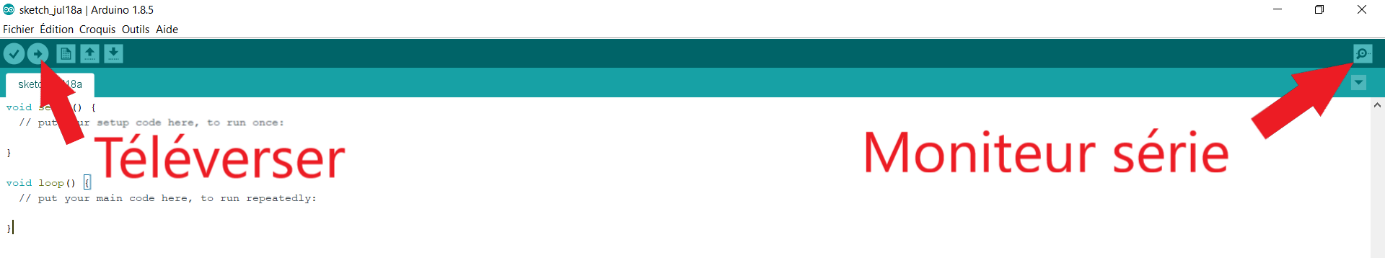 Annexe : quelques compléments utilesComment calculer une température à partir du TMP 36 ?Il faut convertir la tension analogique en degré. Comme le TMP36 permet de mesurer des températures négatives, le 0 degré Celsius est obtenu par un décalage ou “offset” de 500 mV. Ainsi, toute mesure inférieure à 500 mV correspondra à une température négative. La formule est la suivante pour le TMP36 :Donc, si la tension de sortie est de 1 Volts, la température correspondante est de , soit 50 degrés Celsius.Valeurs caractéristiques du capteur thermique LM 335Ce capteur est linéaire sur une gamme assez importante : la tension est proportionnelle à la température en kelvin (K) telle que 10 mV correspondent à 1 K. Pour rappel, l’échelle des degrés Celsius est liée à l’échelle Kelvin par la relation T (K) = T (°C) + 273,15.Compléments sur les entrées analogiques et numériques de la Carte Arduino :Les entrées analogiques (A0 à A5) peuvent seulement être lues grâce à la fonction AnalogRead(). Cette instruction renvoie en mémoire une valeur comprise entre 0 et 1023. Une proportionnalité donne un pas de 4,888 mV/unité (5 V pour 1024 valeurs). Les sorties des valeurs analogiques se font par les bornes numériques reconnaissables par le symbole « ~ »placé avant les numéros des bornes concernées.Les entrées numériques peuvent être lues en entrée par digitalRead([broche]) ou en sortie digitalWrite([broche], LOW ou HIGH):Déclaration en entrée : pinMode(int [broche], INPUT);Déclaration en sortie : pinMode(int [broche], OUTPUT);Début et fin de programme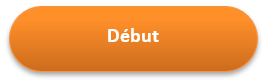 Opération à réaliser (initialisations, calculs, …)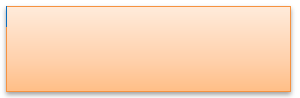 Tests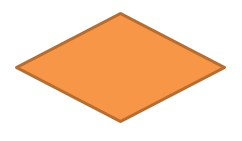 